Прайс-листРишесВ валютах цен.Цены указаны на 16.10.2017КартинкаЦеновая группа/ Номенклатура/ Характеристика номенклатурыОстатокОптКартинкаЦеновая группа/ Номенклатура/ Характеристика номенклатурыОстатокОптМелкая кожгалантереяБилетница Frija 15-217-11-013-2 Helicopter Black/white6,0001 300,00 руб.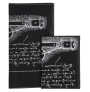 Билетница Frija 15-217-11-013-2 Telescope Black/white18,0001 300,00 руб.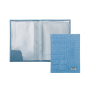 Бумажник водителя Tirelli 15-302-14-014-2 Blue53,0001 100,00 руб.Бумажник водителя Tirelli 15-302-14-014-2 Dark blue5,0001 100,00 руб.Бумажник водителя Tirelli 15-302-14-014-2 Green1,0001 100,00 руб.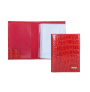 Бумажник водителя Tirelli 15-302-14-014-2 Red8,0001 100,00 руб.Бумажник водителя Tirelli 15-302-14-015-2 Brown1,0001 100,00 руб.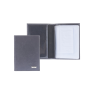 Бумажник водителя Tirelli 15-302-14-015-2 Grey12,0001 100,00 руб.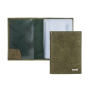 Бумажник водителя Tirelli 15-302-14-020-2 Green60,0001 100,00 руб.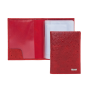 Бумажник водителя Tirelli 15-302-14-020-2 Red45,0001 100,00 руб.Бумажник водителя Tirelli 15-302-14-022-2 Gold1,0001 100,00 руб.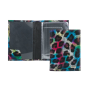 Бумажник водителя Tirelli 15-302-14-022-2 Gorgeous color9,0001 100,00 руб.Бумажник водителя Tirelli 15-302-14-022-2 Sky9,0001 100,00 руб.Бумажник водителя Tirelli 15-302-14-024-2 Black17,0001 100,00 руб.Бумажник водителя Tirelli 15-302-14-036-2 Black1,0001 100,00 руб.Бумажник водителя Tirelli 15-302-14-036-2 Brown5,0001 100,00 руб.Бумажник водителя Tirelli 15-304-14-010-2 Black72,0001 950,00 руб.Бумажник водителя Tirelli 15-304-14-015-2 Brown8,0001 950,00 руб.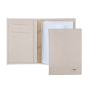 Бумажник водителя Tirelli 15-305-13-036-2 Beige40,0001 490,00 руб.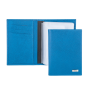 Бумажник водителя Tirelli 15-305-13-036-2 Blue47,0001 490,00 руб.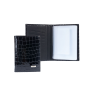 Бумажник водителя Tirelli 15-305-14-005-2 Black22,0001 490,00 руб.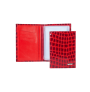 Бумажник водителя Tirelli 15-305-14-005-2 Red36,0001 490,00 руб.Бумажник водителя Tirelli 15-305-14-010-2 Black13,0001 490,00 руб.Бумажник водителя Tirelli 15-305-14-010-2 Green1,0001 490,00 руб.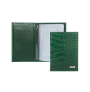 Бумажник водителя Tirelli 15-305-14-014-2 Green11,0001 490,00 руб.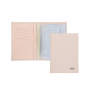 Бумажник водителя Tirelli 15-305-14-014-2 Pink70,0001 490,00 руб.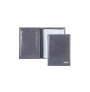 Бумажник водителя Tirelli 15-305-14-015-2 Grey8,0001 490,00 руб.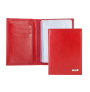 Бумажник водителя Tirelli 15-305-14-015-2 Red11,0001 490,00 руб.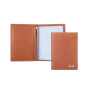 Бумажник водителя Tirelli 15-305-14-035-2 Cognac14,0001 490,00 руб.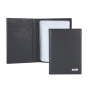 Бумажник водителя Tirelli 15-305-14-036-2 Black11,0001 490,00 руб.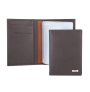 Бумажник водителя Tirelli 15-305-14-036-2 Brown1,0001 490,00 руб.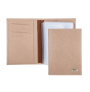 Бумажник водителя Tirelli 15-305-14-036-2 Camel6,0001 490,00 руб.Бумажник водителя Tirelli 15-305-14-036-2 White19,0001 490,00 руб.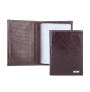 Бумажник водителя Tirelli 15-305-14-039-2 Braun15,0001 490,00 руб.Бумажник водителя Tirelli 15-320-14-015-2 Brown6,0001 570,00 руб.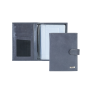 Бумажник водителя Tirelli 15-320-14-015-2 Grey8,0001 570,00 руб.Бумажник водителя Tirelli 15-320-14-015-2 Red1,0001 570,00 руб.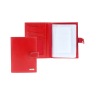 Бумажник водителя Tirelli 15-320-14-024-2 Red4,0001 570,00 руб.Бумажник водителя Tirelli 15-320-14-035-2 Cognac3,0001 570,00 руб.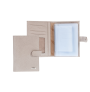 Бумажник водителя Tirelli 15-320-14-036-2 Beige41,0001 570,00 руб.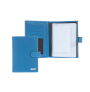 Бумажник водителя Tirelli 15-320-14-036-2 Blue38,0001 570,00 руб.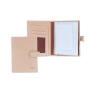 Бумажник водителя Tirelli 15-320-14-036-2 Camel3,0001 570,00 руб.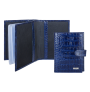 Бумажник водителя с отд для паспорта 15-331-14-014-2 Dark Blue1,0001 280,00 руб.Бумажник водителя с отд для паспорта Frija 15-331-14-048-0 Gold2,0001 280,00 руб.Бумажник водителя с отд для паспорта Tirelli 15-331-14-005-2 Braun18,0001 280,00 руб.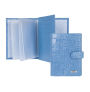 Бумажник водителя с отд для паспорта Tirelli 15-331-14-014-2 Blue34,0001 280,00 руб.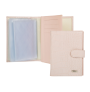 Бумажник водителя с отд для паспорта Tirelli 15-331-14-014-2 Pink48,0001 280,00 руб.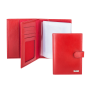 Бумажник водителя с отд для паспорта Tirelli 15-331-14-015-2 Red42,0001 280,00 руб.Бумажник водителя с отд для паспорта Tirelli 15-331-14-022-2 Butterfly3,0001 280,00 руб.Бумажник водителя с отд для паспорта Tirelli 15-331-14-024-2 Red3,0001 280,00 руб.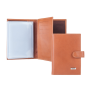 Бумажник водителя с отд для паспорта Tirelli 15-331-14-035-2 Cognac1,0001 280,00 руб.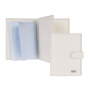 Бумажник водителя с отд для паспорта Tirelli 15-331-14-036-2 White7,0001 280,00 руб.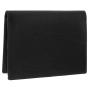 Визитница 15-238-11-026-0 Black319,000400,00 руб.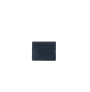 Визитница 15-260-11-033-0 Blue181,000400,00 руб.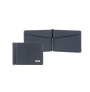 Зажим для денег без монетника Tirelli 15-309-14-010-2 Black12,0001 500,00 руб.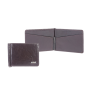 Зажим для денег без монетника Tirelli 15-309-14-015-2 Brown2,0001 500,00 руб.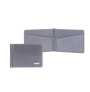 Зажим для денег без монетника Tirelli 15-309-14-015-2 Grey13,0001 500,00 руб.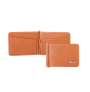 Зажим для денег без монетника Tirelli 15-309-14-035-2 Cognac9,0001 500,00 руб.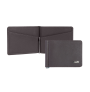 Зажим для денег без монетника Tirelli 15-309-14-036-2 Brown7,0001 500,00 руб.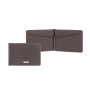 Зажим для денег с монетником Tirelli 15-310-14-036-2 Brown10,0001 500,00 руб.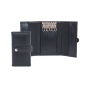 Ключница Frija 15-215-14-011-2 Black234,000400,00 руб.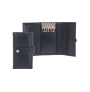 Ключница Frija 15-215-14-044-2 Black280,000400,00 руб.Ключница Frija 15-416-16-005-1 Bordo28,0001 200,00 руб.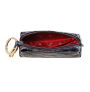 Ключница Frija 15-416-16-006-1 Grey34,0001 200,00 руб.Ключница Frija 15-416-16-010-1 Green28,0001 200,00 руб.Ключница Frija 15-416-16-019-1 Red26,0001 200,00 руб.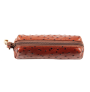 Ключница Frija 15-416-16-020-1 Cognac33,0001 200,00 руб.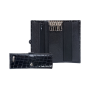 Ключница большая 15-303-14-005-2 Black19,0001 550,00 руб.Ключница большая 15-303-14-015-2 Brown4,0001 550,00 руб.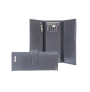 Ключница большая 15-303-14-015-2 Grey6,0001 550,00 руб.Ключница большая 15-303-14-024-2 Black10,0001 550,00 руб.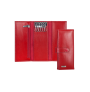 Ключница большая 15-303-14-024-2 Red35,0001 550,00 руб.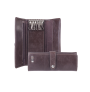 Ключница большая 15-303-14-039-2 Brown12,0001 550,00 руб.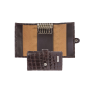 Ключница маленькая Tirelli 15-334-14-005-2 Brown4,0001 200,00 руб.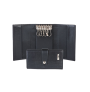 Ключница маленькая Tirelli 15-334-14-011-2 Black7,0001 200,00 руб.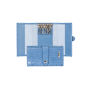 Ключница маленькая Tirelli 15-334-14-014-2 Blue6,0001 200,00 руб.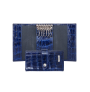 Ключница маленькая Tirelli 15-334-14-014-2 Dark blue5,0001 200,00 руб.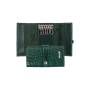 Ключница маленькая Tirelli 15-334-14-014-2 Green3,0001 200,00 руб.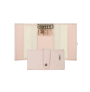 Ключница маленькая Tirelli 15-334-14-014-2 Pink22,0001 200,00 руб.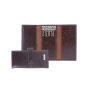 Ключница маленькая Tirelli 15-334-14-015-2 Brown5,0001 200,00 руб.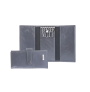 Ключница маленькая Tirelli 15-334-14-015-2 Grey10,0001 200,00 руб.Ключница маленькая Tirelli 15-334-14-024-2 Black33,0001 200,00 руб.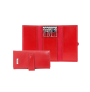 Ключница маленькая Tirelli 15-334-14-024-2 Red25,0001 200,00 руб.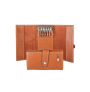 Ключница маленькая Tirelli 15-334-14-035-2 Cognac15,0001 200,00 руб.Косметичка женская Frija 21-033-002-2 Pink2,0001 250,00 руб.Косметичка женская Frija 21-033-002-2 Yellow21,0001 250,00 руб.Косметичка женская Frija 21-033-022-2 Ping-gold1,0001 250,00 руб.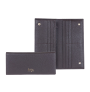 Кошелёк Frija 15-224-11-013-1F Brown14,0001 750,00 руб.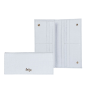 Кошелёк Frija 15-224-11-014-1F White21,0001 750,00 руб.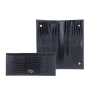 Кошелёк Frija 15-224-11-042-1F Black24,0001 750,00 руб.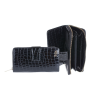 Кошелек Frija 15-400-13-005-1 Black16,0002 100,00 руб.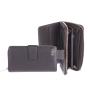 Кошелек Frija 15-400-13-013-1 Brown5,0002 100,00 руб.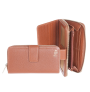 Кошелек Frija 15-400-13-013-1 Cognac7,0002 100,00 руб.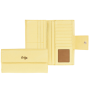 Кошелек Frija женский 15-3006-11-028-1 Yellow15,0002 000,00 руб.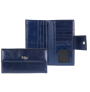 Кошелек Frija женский 15-3006-11-033-1 Blue5,0002 000,00 руб.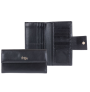 Кошелек Frija женский 15-3006-11-035-1 Black1,0002 000,00 руб.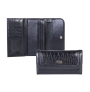 Кошелек Frija женский 15-440-13-014-1 Black/black13,0001 750,00 руб.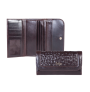 Кошелек Frija женский 15-440-13-020-1 Brawn/brawn1,0001 750,00 руб.Купюрник Tirelli 15-224-14-039-2 Brown24,0002 500,00 руб.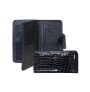 Купюрник Tirelli 15-252-11-005-2T Black6,0002 900,00 руб.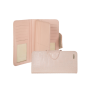 Купюрник Tirelli 15-252-11-014-2T Pink35,0002 880,00 руб.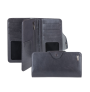 Купюрник Tirelli 15-252-11-015-2T Grey1,0002 900,00 руб.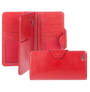 Купюрник Tirelli 15-252-11-015-2T Red35,0002 900,00 руб.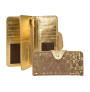 Купюрник Tirelli 15-252-11-022-2T Gold1,0002 900,00 руб.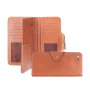 Купюрник Tirelli 15-252-11-035-2T Cognac24,0002 880,00 руб.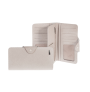 Купюрник Tirelli 15-252-11-036-2T Beige29,0002 880,00 руб.Купюрник Tirelli 15-252-11-036-2T Blue43,0002 900,00 руб.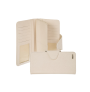 Купюрник Tirelli 15-252-11-036-2T White15,0002 900,00 руб.Обложка для паспорта 15-333-13-010-2 Black46,0001 350,00 руб.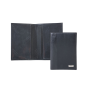 Обложка для паспорта 15-333-13-011-2 Black2,0001 350,00 руб.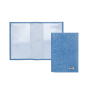 Обложка для паспорта 15-333-13-014-2 Blue54,0001 350,00 руб.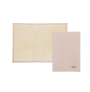 Обложка для паспорта 15-333-13-014-2 Pink61,0001 350,00 руб.Обложка для паспорта 15-333-13-015-2 Brown28,0001 350,00 руб.Обложка для паспорта 15-333-13-015-2 Grey10,0001 350,00 руб.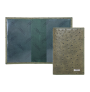 Обложка для паспорта 15-333-13-020-2 Green61,0001 350,00 руб.Обложка для паспорта 15-333-13-020-2 Red5,0001 350,00 руб.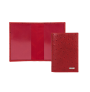 Обложка для паспорта 15-333-13-020-3 Red23,0001 350,00 руб.Обложка для паспорта 15-333-13-022-2 Gorgeous color2,0001 350,00 руб.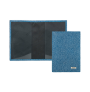 Обложка для паспорта 15-333-13-022-2 The sky14,0001 350,00 руб.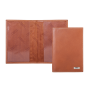 Обложка для паспорта 15-333-13-035-2 Cognac17,0001 350,00 руб.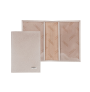 Обложка для паспорта 15-333-13-036-2 Beige75,0001 350,00 руб.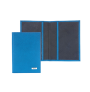 Обложка для паспорта 15-333-13-036-2 Blue78,0001 350,00 руб.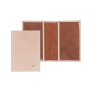 Обложка для паспорта 15-333-13-036-2 Camel6,0001 350,00 руб.Обложка для паспорта 15-333-13-036-2 White16,0001 350,00 руб.Обложка для паспорта 15-333-13-039-2 Brown2,0001 350,00 руб.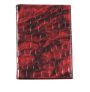 Обложка для паспорта Frija 15-317-13-005-0 Bordo41,0001 400,00 руб.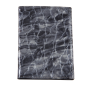 Обложка для паспорта Frija 15-317-13-006-0 Grey43,0001 400,00 руб.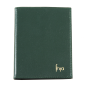 Обложка для паспорта Frija 15-317-13-010-0 Green30,0001 400,00 руб.Обложка для паспорта Frija 15-317-13-019-0 Red----//----31,0001 400,00 руб.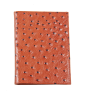 Обложка для паспорта Frija 15-317-13-020-0 Cognac39,0001 400,00 руб.Обложка для паспорта Frija 15-317-13-035-2 Cognac3,0001 400,00 руб.Обложка для паспорта Tirelli 15-317-13-005-2 Black1,0001 400,00 руб.Обложка для паспорта Tirelli 15-317-13-005-2 Red11,0001 400,00 руб.Обложка для паспорта Tirelli 15-317-13-010-2 Black35,0001 400,00 руб.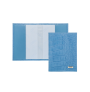 Обложка для паспорта Tirelli 15-317-13-014-2 Blue75,0001 400,00 руб.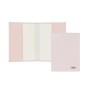 Обложка для паспорта Tirelli 15-317-13-014-2 Pink78,0001 400,00 руб.Обложка для паспорта Tirelli 15-317-13-015-2 Brown10,0001 400,00 руб.Обложка для паспорта Tirelli 15-317-13-015-2 Grey18,0001 400,00 руб.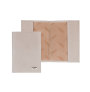 Обложка для паспорта Tirelli 15-317-13-036-2 Beige32,0001 400,00 руб.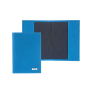 Обложка для паспорта Tirelli 15-317-13-036-2 Blue34,0001 400,00 руб.Обложка для паспорта Tirelli 15-333-13-015-2 Red14,0001 350,00 руб.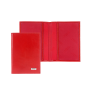 Обложка для паспорта Tirelli 15-333-13-024-2 Red2,0003 700,00 руб.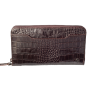 Портмоне 15-230-11-014-3 Black63,0002 600,00 руб.Портмоне 15-230-11-042-3 Black31,0002 600,00 руб.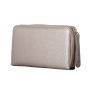 Портмоне Frija 15-209-11-002-1 Pearl8,0002 860,00 руб.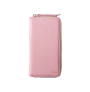 Портмоне Frija 15-209-11-002-1 Pink1,0002 860,00 руб.Портмоне Frija 15-209-11-002-2 Dark blue5,0002 860,00 руб.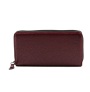 Портмоне Frija 15-209-11-002-3 Cerise1,0002 860,00 руб.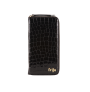 Портмоне Frija 15-209-11-005-1 Black20,0002 860,00 руб.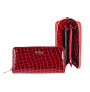 Портмоне Frija 15-209-11-005-1 Bordo28,0002 860,00 руб.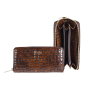 Портмоне Frija 15-209-11-005-1 Brown7,0002 860,00 руб.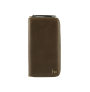 Портмоне Frija 15-209-11-010-1 Green27,0002 860,00 руб.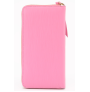 Портмоне Frija 15-209-11-011-1 Pink8,0002 860,00 руб.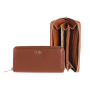 Портмоне Frija 15-209-11-013-1 Cognac9,0002 860,00 руб.Портмоне Frija 15-209-11-013-1 Red3,0002 860,00 руб.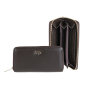 Портмоне Frija 15-209-11-013-2 Brown1,0002 860,00 руб.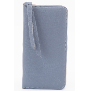 Портмоне Frija 15-209-11-013-2 Grey-blue12,0002 860,00 руб.Портмоне Frija 15-209-11-014-2 Black1,0002 860,00 руб.Портмоне Frija 15-209-11-019-2 Red22,0002 860,00 руб.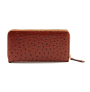 Портмоне Frija 15-209-11-020-1 Cognag33,0002 860,00 руб.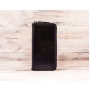 Портмоне Frija 15-209-11-022-3 Violet nuit2,0002 860,00 руб.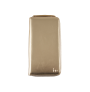 Портмоне Frija 15-209-11-033-1 Gold5,0002 860,00 руб.Портмоне Frija 15-209-11-042-2 Brown1,0002 860,00 руб.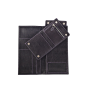 Портмоне Frija 15-225-11-013-2 Black/green24,0001 500,00 руб.Портмоне Frija 15-225-11-013-2 Black/grey19,0001 500,00 руб.Портмоне Frija 15-225-11-013-2 Black/red42,0001 500,00 руб.Портмоне Frija 15-225-11-013-2 Black/violet61,0001 500,00 руб.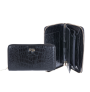 Портмоне Frija 15-240-11-014-1 Black1,0002 600,00 руб.Портмоне Frija 15-252-11-004-4 Bordo/gold10,0002 900,00 руб.Портмоне Frija 15-252-11-004-4 Rose/gold15,0002 900,00 руб.Портмоне Frija 15-252-11-004-5 Mint/silver12,0002 900,00 руб.Портмоне Frija 15-252-11-004-5 Purple/silver12,0002 900,00 руб.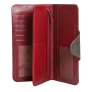 Портмоне Frija 15-252-11-041-4 Black/bordo34,0002 900,00 руб.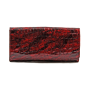 Портмоне Frija 15-318-13-005-1 Bordo39,0002 600,00 руб.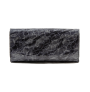 Портмоне Frija 15-318-13-006-1 Grey34,0002 600,00 руб.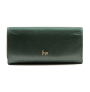 Портмоне Frija 15-318-13-010-1 Green30,0002 600,00 руб.Портмоне Frija 15-318-13-020-1 Cognac39,0002 600,00 руб.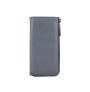 Портмоне Frija 15-383-15-002-3 Asfalt40,0002 900,00 руб.Портмоне Frija 15-383-15-002-3 Black21,0002 900,00 руб.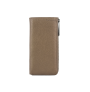 Портмоне Frija 15-383-15-002-3 Bronze39,0002 900,00 руб.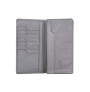 Портмоне Frija 15-384-15-002-0 Asfalt38,0002 700,00 руб.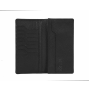 Портмоне Frija 15-384-15-002-0 Black25,0002 700,00 руб.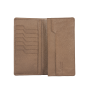 Портмоне Frija 15-384-15-002-0 Bronze38,0002 700,00 руб.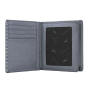 Портмоне Frija 15-385-15-002-0 Asfalt34,0005 200,00 руб.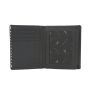 Портмоне Frija 15-385-15-002-0 Black19,0005 200,00 руб.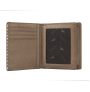 Портмоне Frija 15-385-15-002-0 Blue18,0005 200,00 руб.Портмоне Frija 15-385-15-002-0 Bronze23,0005 200,00 руб.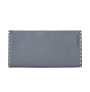 Портмоне Frija 15-386-15-002-3 Asfalt17,0005 200,00 руб.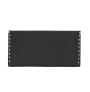 Портмоне Frija 15-386-15-002-3 BLack/blue16,0005 200,00 руб.Портмоне Frija 15-386-15-002-3 Black/White2,0005 200,00 руб.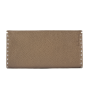 Портмоне Frija 15-386-15-002-3 Bronze22,0005 200,00 руб.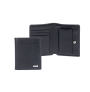 Портмоне Tirelli 15-311-14-010-2 Black16,0002 150,00 руб.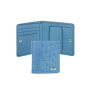 Портмоне Tirelli 15-311-14-014-2 Blue8,0002 150,00 руб.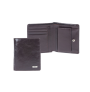 Портмоне Tirelli 15-311-14-015-2 Brown4,0002 150,00 руб.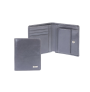 Портмоне Tirelli 15-311-14-015-2 Grey12,0002 150,00 руб.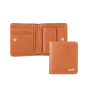 Портмоне Tirelli 15-311-14-035-2 Cognac2,0002 150,00 руб.Портмоне Tirelli 15-318-14-010-2T Black5,0002 600,00 руб.Портмоне Tirelli 15-318-14-014-2T Blue33,0002 600,00 руб.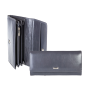 Портмоне Tirelli 15-318-14-015-2T Grey8,0002 600,00 руб.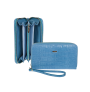 Портмоне Tirelli 15-321-14-014-2 Blue28,0003 700,00 руб.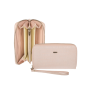 Портмоне Tirelli 15-321-14-014-2 Pink56,0003 700,00 руб.Портмоне Tirelli 15-321-14-015-2 Red29,0003 700,00 руб.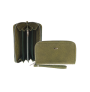 Портмоне Tirelli 15-321-14-020-2 Green61,0003 700,00 руб.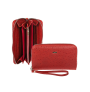 Портмоне Tirelli 15-321-14-020-2 Red46,0003 700,00 руб.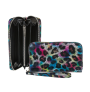 Портмоне Tirelli 15-321-14-022-2 Gorgeous color3,0003 700,00 руб.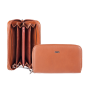 Портмоне Tirelli 15-321-14-035-2 Cognac11,0003 700,00 руб.Портмоне Tirelli 15-321-14-036-2 Biege47,0003 700,00 руб.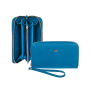 Портмоне Tirelli 15-321-14-036-2 Blue75,0003 700,00 руб.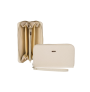 Портмоне Tirelli 15-321-14-036-2 White14,0003 700,00 руб.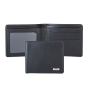 Портмоне без монетника Tirelli 15-315-14-010-2 Black5,0001 750,00 руб.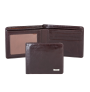 Портмоне без монетника Tirelli 15-315-14-015-2 Brown17,0001 750,00 руб.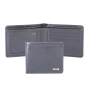 Портмоне без монетника Tirelli 15-315-14-015-2 Grey33,0001 750,00 руб.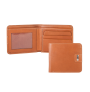 Портмоне без монетника Tirelli 15-315-14-035-2 Cognac16,0001 750,00 руб.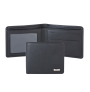 Портмоне без монетника Tirelli 15-315-14-036-2 Black10,0001 750,00 руб.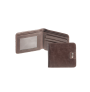 Портмоне без монетника Tirelli 15-315-14-039-2 Brown17,0001 750,00 руб.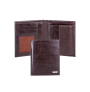 Портмоне вертикальное Tirelli 15-312-14-015-2 Brown1,0002 000,00 руб.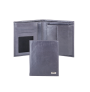 Портмоне вертикальное Tirelli 15-312-14-015-2 Grey23,0002 000,00 руб.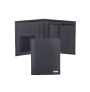 Портмоне вертикальное Tirelli 15-312-14-036-2 Black18,0002 000,00 руб.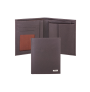 Портмоне вертикальное Tirelli 15-312-14-036-2 Brown14,0002 000,00 руб.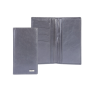 Портмоне вертикальное Tirelli 15-330-14-015-2 Grey10,0001 700,00 руб.Портмоне вертикальное Tirelli 15-330-14-024-2 Black8,0001 700,00 руб.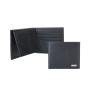 Портмоне компактное Tirelli 15-306-14-010-2 Black15,0001 900,00 руб.Портмоне компактное Tirelli 15-306-14-015-2 Brown43,0001 900,00 руб.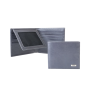 Портмоне компактное Tirelli 15-306-14-015-2 Grey15,0001 900,00 руб.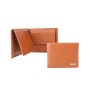 Портмоне компактное Tirelli 15-306-14-035-2 Cognac4,0001 900,00 руб.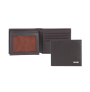 Портмоне компактное Tirelli 15-306-14-036-2 Brown3,0001 900,00 руб.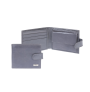 Портмоне компактное Tirelli 15-307-14-015-2 Grey12,0001 980,00 руб.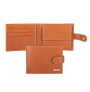 Портмоне компактное Tirelli 15-307-14-035-2 Cognac6,0001 980,00 руб.Портмоне на молнии Frija 15-324-13-002-1 Red43,0001 950,00 руб.Портмоне на молнии Frija 15-324-13-005-1 Bordo37,0001 950,00 руб.Портмоне на молнии Frija 15-324-13-006-1 Grey40,0001 950,00 руб.Портмоне на молнии Frija 15-324-13-010-1 Green41,0001 950,00 руб.Портмоне на молнии Frija 15-324-13-019-1 Red4,0001 950,00 руб.Портмоне на молнии Frija 15-324-13-020-1 Cognac42,0001 950,00 руб.Портмоне на молнии Tirelli 15-324-14-010-2T Black40,0001 950,00 руб.Портмоне на молнии Tirelli 15-324-14-015-2T Grey2,0001 950,00 руб.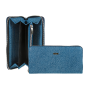 Портмоне на молнии Tirelli 15-324-14-022-2T The sky4,0001 950,00 руб.Портмоне среднее Frija 15-314-14-005-0 Bordo47,0001 970,00 руб.Портмоне среднее Frija 15-314-14-006-0 Grey47,0001 970,00 руб.Портмоне среднее Frija 15-314-14-010-0 Green48,0001 970,00 руб.Портмоне среднее Frija 15-314-14-019-0 Red45,0001 970,00 руб.Портмоне среднее Frija 15-314-14-020-0 Cognac49,0001 970,00 руб.Портмоне среднее Frija 15-314-14-048-0 Gold3,0001 970,00 руб.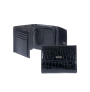 Портмоне среднее Tirelli 15-314-14-005-2 Black29,0001 970,00 руб.Портмоне среднее Tirelli 15-314-14-005-2 Brown23,0001 970,00 руб.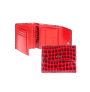 Портмоне среднее Tirelli 15-314-14-005-2 Red12,0001 970,00 руб.Портмоне среднее Tirelli 15-314-14-014-2 Dark Blue2,0001 970,00 руб.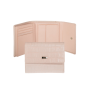 Портмоне среднее Tirelli 15-314-14-014-2 Pink9,0001 970,00 руб.Портмоне среднее Tirelli 15-314-14-014-2 Red1,0001 970,00 руб.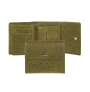 Портмоне среднее Tirelli 15-314-14-020-2 Green6,0001 970,00 руб.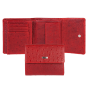 Портмоне среднее Tirelli 15-314-14-020-2 Red1,0001 970,00 руб.Футляр для визиток 15-301-14-002-2 Blue116,0001 160,00 руб.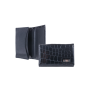 Футляр для визиток 15-301-14-005-2 Black18,0001 160,00 руб.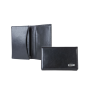 Футляр для визиток 15-301-14-010-2 Black24,0001 160,00 руб.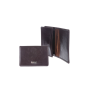 Футляр для визиток 15-301-14-015-2 Brown26,0001 160,00 руб.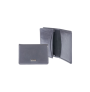 Футляр для визиток 15-301-14-015-2 Grey18,0001 160,00 руб.Футляр для визиток 15-301-14-015-2 Red8,0001 160,00 руб.Футляр для визиток 15-301-14-024-2 Black26,0001 160,00 руб.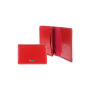 Футляр для визиток 15-301-14-024-2 Red12,0001 160,00 руб.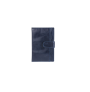 Футляр для карт Frija 15-213-11-033-0 Blue56,000200,00 руб.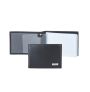 Футляр для карт Tirelli 15-325-14-010-2 Black17,0001 050,00 руб.Футляр для карт Tirelli 15-325-14-015-2 Red27,0001 050,00 руб.Футляр для карт Tirelli 15-325-14-024-2 Black23,0001 050,00 руб.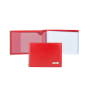 Футляр для карт Tirelli 15-325-14-024-2 Red54,0001 050,00 руб.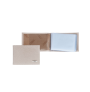 Футляр для карт Tirelli 15-325-14-036-2 Beige1,0001 050,00 руб.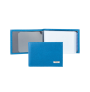 Футляр для карт Tirelli 15-325-14-036-2 Blue73,0001 050,00 руб.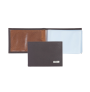 Футляр для карт Tirelli 15-325-14-036-2 Brown5,0001 050,00 руб.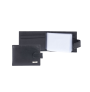 Футляр для карт с кож. карманами Tirelli 15-316-14-010-2 Black4,0001 100,00 руб.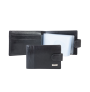 Футляр для карт с кож. карманами Tirelli 15-316-14-011-2 Black3,0001 100,00 руб.Футляр для карт с кож. карманами Tirelli 15-316-14-015-2 Brown3,0001 100,00 руб.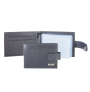 Футляр для карт с кож. карманами Tirelli 15-316-14-015-2 Grey7,0001 100,00 руб.Футляр для карт с кож. карманами Tirelli 15-316-14-024-2 Black22,0001 100,00 руб.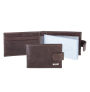 Футляр для карт с кож. карманами Tirelli 15-316-14-039-2 Brown1,0001 100,00 руб.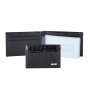 Футляр для карт с кож. карманами Tirelli 15-319-14-005-2 Black13,0001 100,00 руб.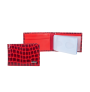 Футляр для карт с кож. карманами Tirelli 15-319-14-005-2 Red25,0001 100,00 руб.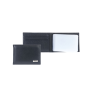 Футляр для карт с кож. карманами Tirelli 15-319-14-010-2 Black34,0001 100,00 руб.Футляр для карт с кож. карманами Tirelli 15-319-14-015-1 Grey18,0001 100,00 руб.Футляр для карт с кож. карманами Tirelli 15-319-14-024-2 Black51,0001 100,00 руб.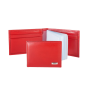 Футляр для карт с кож. карманами Tirelli 15-319-14-024-2 Red40,0001 100,00 руб.Футляр для карт с кож. карманами Tirelli 15-319-14-035-1 Cognac11,0001 100,00 руб.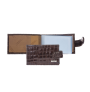 Футляр для карт с хлястиком Tirelli 15-313-14-005-2 Brown1,0001 100,00 руб.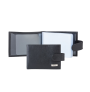 Футляр для карт с хлястиком Tirelli 15-313-14-010-2 Black11,0001 100,00 руб.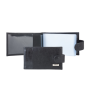 Футляр для карт с хлястиком Tirelli 15-313-14-011-2 Black21,0001 100,00 руб.Футляр для карт с хлястиком Tirelli 15-313-14-015-2 Brown1,0001 100,00 руб.Футляр для карт с хлястиком Tirelli 15-313-14-015-2 Red6,0001 100,00 руб.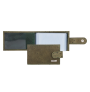 Футляр для карт с хлястиком Tirelli 15-313-14-020-2 Green16,0001 100,00 руб.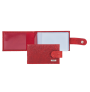 Футляр для карт с хлястиком Tirelli 15-313-14-020-2 Red9,0001 100,00 руб.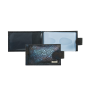 Футляр для карт с хлястиком Tirelli 15-313-14-022-2 Night sky1,0001 100,00 руб.Футляр для карт с хлястиком Tirelli 15-313-14-024-2 Black3,0001 100,00 руб.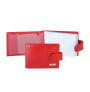 Футляр для карт с хлястиком Tirelli 15-313-14-024-2 Red14,0001 100,00 руб.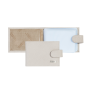 Футляр для карт с хлястиком Tirelli 15-313-14-036-2 Beige4,0001 100,00 руб.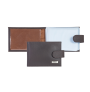 Футляр для карт с хлястиком Tirelli 15-313-14-036-2 Brown1,0001 100,00 руб.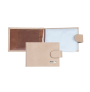 Футляр для карт с хлястиком Tirelli 15-313-14-036-2 Camel1,0001 100,00 руб.